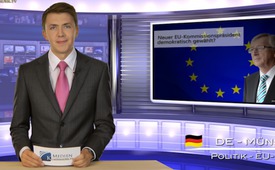 Neuer EU-Kommissionspräsident demokratisch gewählt?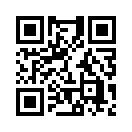 Die EU Staats- und Regierungschefs haben mit zwei Ausnahmen den Luxemburger Jean-Claude Juncker kurzerhand zum neuen EU-Kommissionspräsidenten bestimmt. Die legitime Wahl für diesen Posten ist damit auf völlig illegitime und undemokratische Weise ausgeschlossen worden ...Liebe Zuschauer, ich freue mich sie auf Kla.tv aus dem Studio Münster begrüßen zu dürfen.
Das Tauziehen hat ein Ende. Die EU Staats- und Regierungschefs
haben mit zwei Ausnahmen (David Cameron aus England und Viktor Orbán aus Ungarn) den Luxemburger Jean-Claude Juncker kurzerhand zum neuen EU-Kommissionspräsidenten bestimmt. Die legitime Wahl für diesen Posten ist damit auf völlig illegitime und undemokratische Weise ausgeschlossen worden. Doch wer ist Juncker, warum muss er es sein und was haben wir von ihm zu erwarten? Sein berühmtes Zitat wurde bis heute weder relativiert noch zurückgenommen: „Wir beschließen etwas, stellen das dann in den Raum und warten einige Zeit ab, was passiert. Wenn es dann kein großes Geschrei gibt und keine Aufstände, weil die meisten gar nicht begreifen was da beschlossen wurde, dann machen wir weiter – Schritt für Schritt, bis es kein Zurück mehr gibt.“ Wir sollten sehr aufmerksam verfolgen, was demnächst im EU-Parlament beschlossen wird und wovon es kein Zurück mehr geben soll! Ist das nicht Krieg gegen das eigene Volk, begünstigt durch ominöse Geheimhalter von solch wichtigen Fakten zur Person Junckers? Meine Damen und Herren, ist dies auch ein Beispiel dessen, was die so Demokratische Regierung der EU unter einer Demokratischen Wahl versteht? Ihnen einen schönen Abend und schalten sie sich auch morgen wieder ein auf Kla.tv.von ap.Quellen:http://de.wikiquote.org/wiki/Jean-Claude_Juncker
Radio SRF 8 Uhr Nachrichten am 28.6.2014Das könnte Sie auch interessieren:---Kla.TV – Die anderen Nachrichten ... frei – unabhängig – unzensiert ...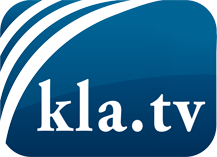 was die Medien nicht verschweigen sollten ...wenig Gehörtes vom Volk, für das Volk ...tägliche News ab 19:45 Uhr auf www.kla.tvDranbleiben lohnt sich!Kostenloses Abonnement mit wöchentlichen News per E-Mail erhalten Sie unter: www.kla.tv/aboSicherheitshinweis:Gegenstimmen werden leider immer weiter zensiert und unterdrückt. Solange wir nicht gemäß den Interessen und Ideologien der Systempresse berichten, müssen wir jederzeit damit rechnen, dass Vorwände gesucht werden, um Kla.TV zu sperren oder zu schaden.Vernetzen Sie sich darum heute noch internetunabhängig!
Klicken Sie hier: www.kla.tv/vernetzungLizenz:    Creative Commons-Lizenz mit Namensnennung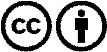 Verbreitung und Wiederaufbereitung ist mit Namensnennung erwünscht! Das Material darf jedoch nicht aus dem Kontext gerissen präsentiert werden. Mit öffentlichen Geldern (GEZ, Serafe, GIS, ...) finanzierte Institutionen ist die Verwendung ohne Rückfrage untersagt. Verstöße können strafrechtlich verfolgt werden.